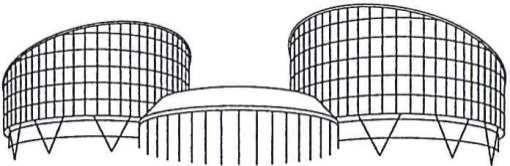 EUROPEAN COURT OF HUMAN RIGI-ITS COUR EUROPÉENNE DES DROITS DE L'HOMMEDECISIONCASE OF M.H. AND  OTHERS v. ITALY(App/ication no. 34145/18)introduced  on 23 July 2018The  European   Court   of  Human   Rights,  sitting on  7 February   2019  in  a  single-judge   formation pursuant to Articies 24 § 2 and 27 of the Convention, has examined the application as submitted.The Court, relying  on its case-law  (see, in particular, Petrache  and Tronca  v. ltaly  {dee. ), 04 October2016, Barahona  Guachamin  and others v. ltaly (dee.}, §56, 04 December  2018 and Hamidovic v. ltaly{dee. }, 13 September 2011), finds in the light  of ali the materia! in its possession and in so far as the matters complained of  are  wlthin its  competence, that  they  do not  disclose  any appearance  of  a violation of the rights  and freedoms set aut in the Convention or the Protocols thereto and that  the admissibility criteria set aut in Articies 34 and 35 of the Convention have not been met.The Court declares the application inadmissible.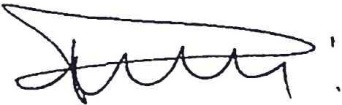 Georges RavaraniJudgeCOUNCIL OF EUROPE